NOM : …………………………………      Prénom : …………………………          CLASSE : ………Quelques éléments à lire avant de commencer ton livret d’activités 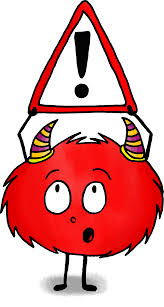 Pourquoi travailler sur ton livret ? Tu vas remobiliser plein de notions vues en classe. Cela va t’aider à les retenir et donc à progresser.Chaque activité te permettra de faire le point sur tes connaissances.Ce travail personnel va te permettre d’améliorer tes résultats.Tu peux utiliser ce livret pour préparer tes évaluations.Quand peux-tu travailler sur ton livret ?  Lorsque tu as un temps libre dans la journée.Lorsque tu as terminé ton travail en cours ou en atelier.Lorsque tu es en permanence.À la maison, le soir ou le week-end.Quand dois-tu rendre ton livret ? Ce livret est à rendre pour le  ……………………………………………………Source : dgxy.link/3fiPyVous êtes en binôme avec l’apprenti en cuisine pour réaliser le hachis parmentier de carottes.Calculer les quantités nécessaires pour 80 portions à l’aide du tableau ci-dessous.Convertir les quantités suivantes : 									     200 mL de lait  = ………………………………………. litre de lait.100 g d’échalotes = …………………………………………  kilogramme d’échalotes.100 g d’emmental = ………………………………………………………. kilogramme d’emmental.10 kg de carottes = ……………………………………………… grammes de carottes.Replacer sur le schéma du litre de lait, les quantités suivantes :                                                           ¼ L ;  ¾ L ;  ½ L ;  1/3 L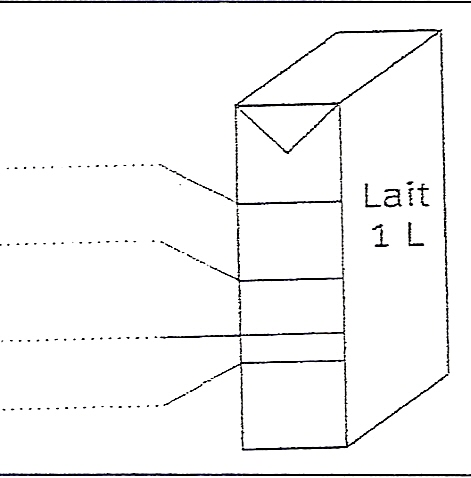  Classer par ordre croissant les quantités suivantes :                           				           	¼ L ;  ¾ L ;  ½ L ;  1 L ;  1/3 L ………………………………………………………………………………………………………………… Repérer sur le verre mesureur : ½ L en rouge ; ¼ L en bleu                                        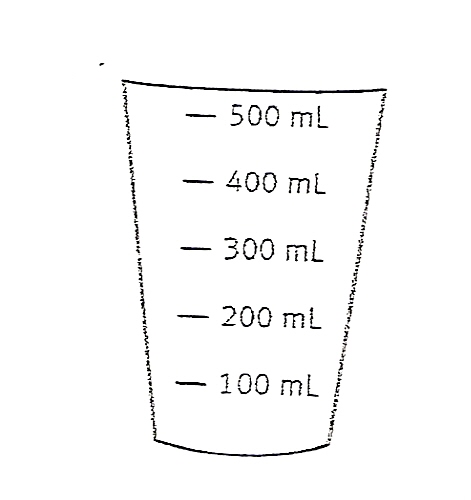 2.4 Regarder attentivement les informations présentes sur la boîte de préparation pour flan pâtissier. Vous devez réaliser 80 parts de flan pâtissier.		                  	  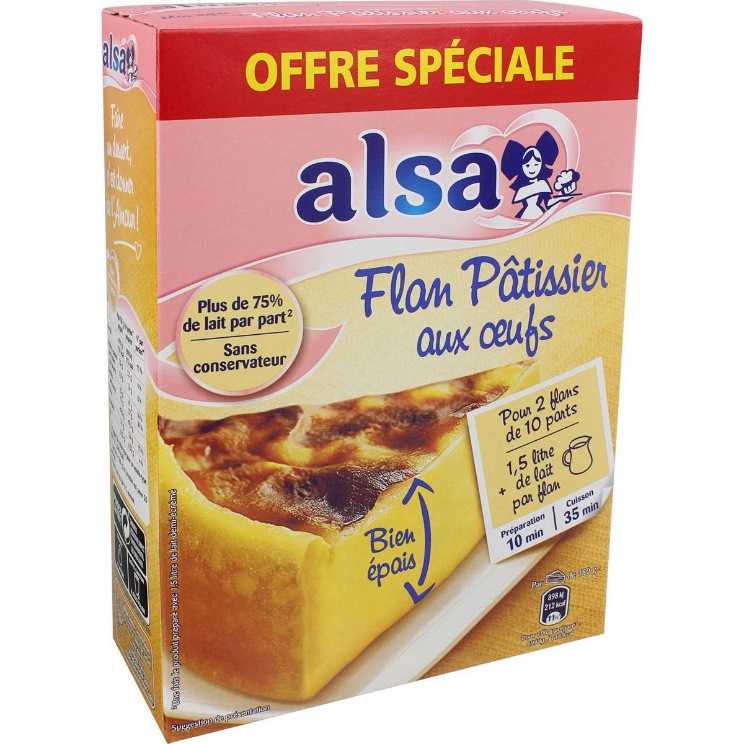 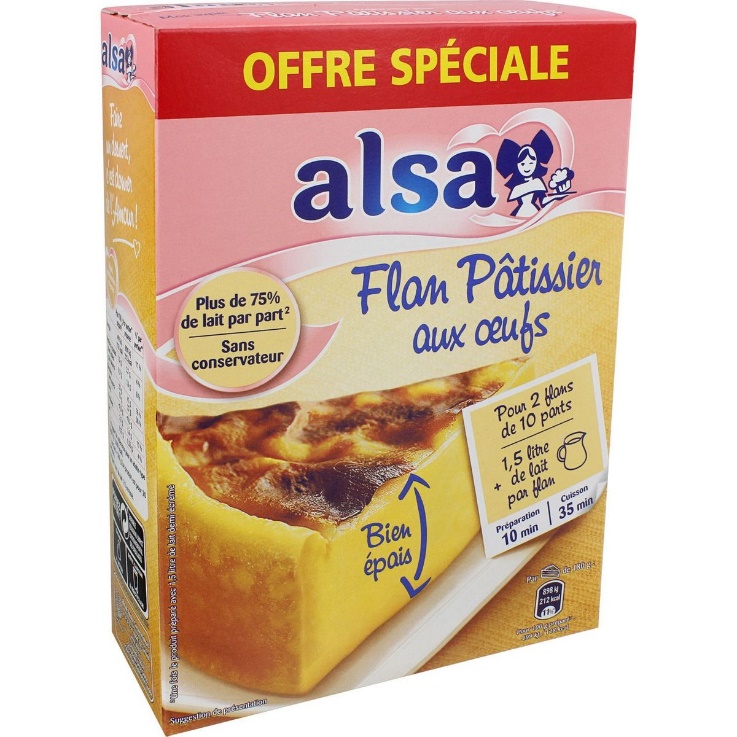 Source : https://www.auchan.fr/alsa-alsa-flan-patissier2.4.1 Calculer le nombre de boîtes nécessaires pour réaliser 80 parts de flan. (Détailler le calcul)…………………………………………………………………………………………………………………………………………….…………………………………………………………………………………………………………………………………………………………….…………………………………………………………………………………………………………………………………………………………….………………Calculer le nombre de sachets que vous devez déconditionner pour réaliser 80 parts de flan. (Détailler le calcul)…………………………………………………………………………………………………………………………………………….…………………………………………………………………………………………………………………………………………………………….…………………………………………………………………………………………………………………………………………………………….………………Calculer la quantité de lait (en litres) dont vous avez besoin pour réaliser 80 parts de flan pâtissier. (Détailler le calcul)………………………………………………………………………………………………………………………………………………………………………………………………………………………………………………………………………………………………………………………………………………………………………………………………………………………………………………………………………………………Indiquer le temps de cuisson nécessaire pour 4 flans pâtissier.…………………………………………………………………………………………………………………………………………………………………………………………………………………………………………………………………………………………………………………………Replacer les numéros correspondants sur l’étiquette du produit ci-dessous. 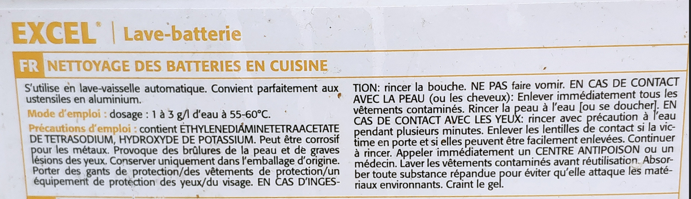 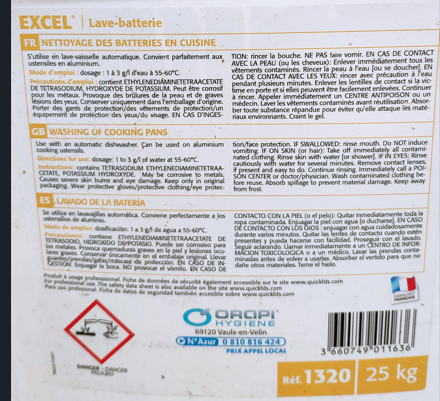 	Source : photo de l’auteur	3.2 Répondre aux questions suivantes en vous aidant de l’étiquette du produit lave-batterieLe produit est un : (cocher la bonne réponse)Détergent désinfectant alimentaire (DDA)Détergent dégraissantDétergent pour la plonge manuelleLe produit peut être utilisé : (cocher la bonne réponse)Pour nettoyer le hall de la zone de déchargement.Pour nettoyer les vestiaires.Pour nettoyer le sol en cuisine collective.Pour nettoyer la batterie de cuisine.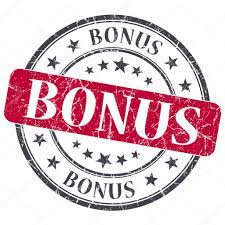 				3.3     Activité bonus (pour aller plus loin)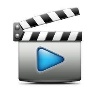       Après avoir regardé la vidéo suivante : Taper dans un moteur de recherche le titre : « Napo dans … Attention produits chimiques ! » ou flasher le QR code ci-dessous :  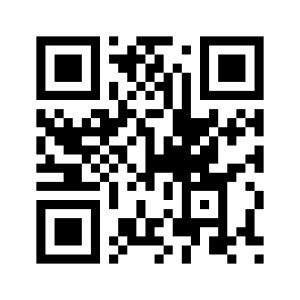 Expliquer pourquoi il est important de faire attention aux pictogrammes de sécurité avant d’utiliser un produit.……………………………………………………………………………………………………………………………………………………………………………………………………………………………………………………………………………………………………………………………………………………………………………………………………………………………………………………………………………………………………………………………………………………………………………………………………………………………………………………………………………………………………………………………………………………Indiquer ce qu’aurait dû faire Napo pour ne pas se retrouver dans cet état. …………………………………………………………………………………………………………………………………………………………………………………………………………………………………………………………………………………………………………………………………………………………………………………………………………………………………………………………………………………………………………………………………………………………………………………………………………………………………………………………………………………………………………………………………………………Lorsque vous serez en cuisine pédagogique regarder les différents pictogrammes de sécurité présents sur les produits puiscompléter le tableau ci-dessous. Aide : Consulter le document sur les pictogrammes à la page suivante. Source : https://www.inrs.fr/risques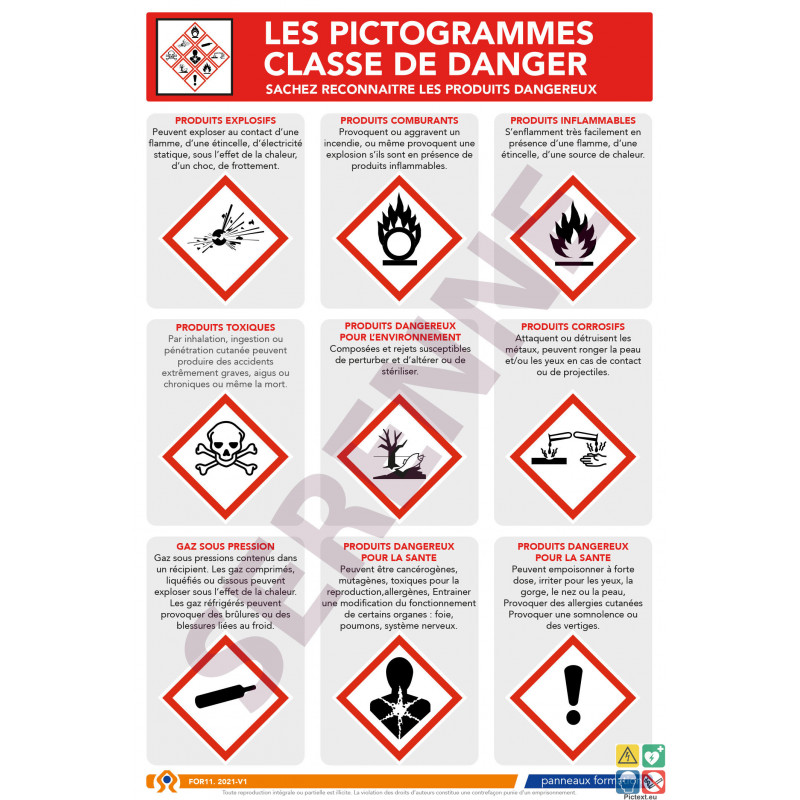 Livret d’activitésContexte n°… : restaurant scolaireSituation dans l’annéeSONDJFMAMJPhoto- Logodu contexteLe restaurant scolaire… a la capacité de servir 1500 repas au déjeuner.  L’équipe de cuisine se compose d’un chef, d’un second de cuisine et six agents polyvalents.  Les repas sont servis en liaison chaude, directe, en self linéaire et avec un salade bar.Situation professionnelleGlobaleVous venez d’être embauché(e) au restaurant scolaire de la cité scolaire...Pour vos premières journées de travail, vous allez participer à la production du repas du jour.A l’issue de chaque activité, vous devrez participer à la remise en état des postes de travail.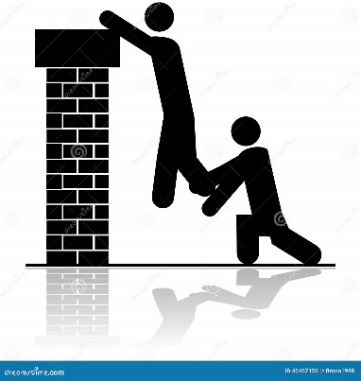 Si tu as besoin d’aide, n’hésites pas à demander à tes camarades.Tu peux aussi venir me voir pour que je te guide sur tes exercices.Production culinaireJe révise : les mesures et les conversions  Activité 1 : réalisation d’un hachis parmentier de carottesValidation  (Positionnement au choix de l’équipe)Validation  (Positionnement au choix de l’équipe)Validation  (Positionnement au choix de l’équipe)Activité 1 : réalisation d’un hachis parmentier de carottes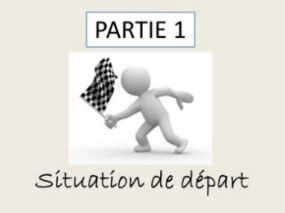 Le menu du jour, au restaurant scolaire est le suivant : Velouté de butternutQuiche lorraineHachis parmentier carottes/pommes de terreIle flottanteFlan parisienDenrées Zone de stockageQuantités pour 8 portionsQuantités pour 80 portionsCarottes surgeléesArmoire froide +1 kgSteak haché surgelé Armoire froide -8Pommes de terre Epicerie1 kgEchalotesEpicerie100 gLait Epicerie200 mlEmmental râpé Armoire froide +100 gSel et poivre EpicerieA dispositionPersil Armoire froide +½ botteActivité 2 : réalisation d’un flan pâtissierValidation  (Positionnement au choix de l’équipe)Validation  (Positionnement au choix de l’équipe)Validation  (Positionnement au choix de l’équipe)Activité 2 : réalisation d’un flan pâtissierTechnologieJe révise : la lecture d’une étiquette d’un produit d’entretienPour la remise en état de la zone de production, vous êtes amené(e)s à utiliser de nouveaux produits au restaurant scolaire.Activité 3 :  décoder une étiquette de produit d’entretienValidation  (Positionnement au choix de l’équipe)Validation  (Positionnement au choix de l’équipe)Validation  (Positionnement au choix de l’équipe)Activité 3 :  décoder une étiquette de produit d’entretienNuméroDénominationNuméroDénomination1Nom du produit 2Pictogramme de sécurité3Quantité ou volume 4Dosage du produit 5Précautions d’emploi 6Utilisation du produit (sur quoi ?)Technologies et environnement professionnel Je révise : les pictogrammes et les risques chimiques Le chef de cuisine vous demande de mettre des EPI avant de procéder au nettoyage de l’espace plonge.  Activité 4 : Les pictogrammes         Validation Validation Validation Activité 4 : Les pictogrammes         Produit utilisé pour le lave-vaisselleProduit utilisé pour nettoyer le four polycuiseurProduit utilisé pour nettoyer le sol en cuisineNom du produitPictogramme(s) présent(s) Coller ou dessiner le ou les pictogramme(s) présent(s)EPI ou mesures de sécurité à mettre en place lors de l’utilisation du produit